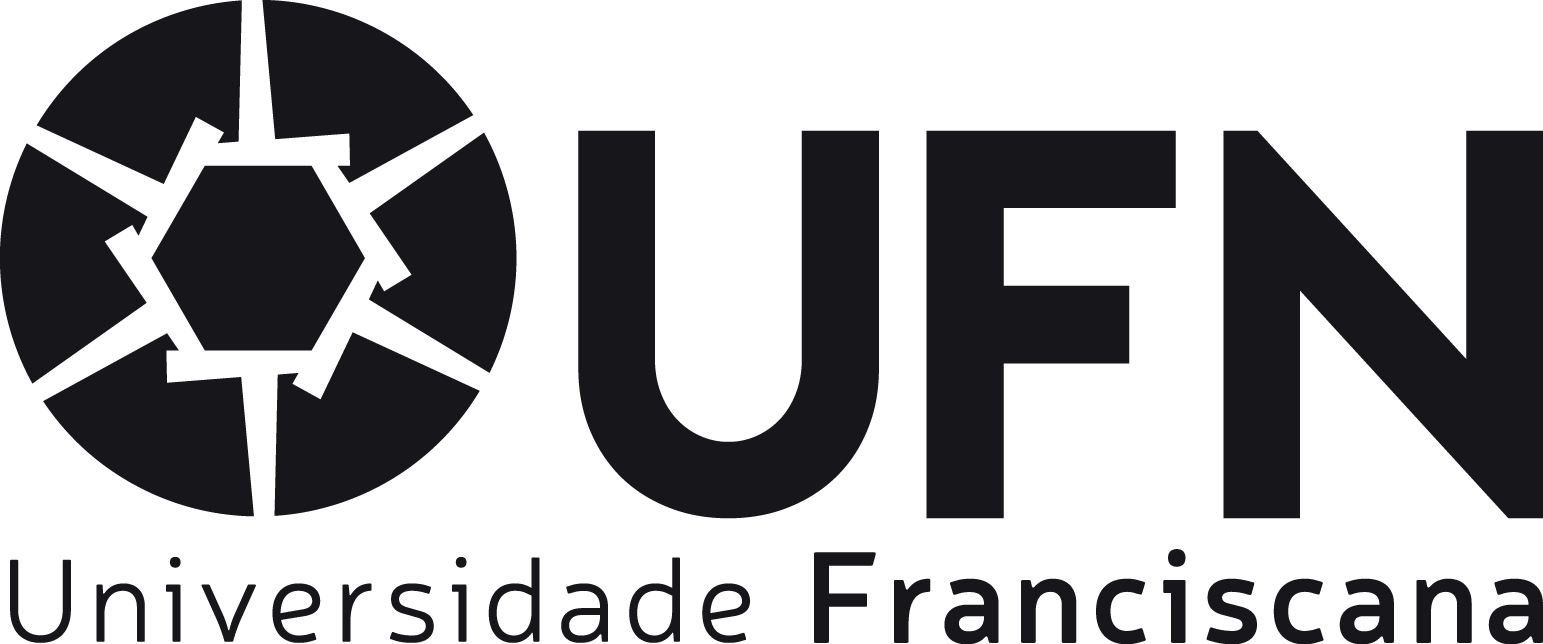  IEDITAL 11/2018I - FICHA DE INSCRIÇÃOFICHA DE INSCRIÇÃO DE PROJETOS AO AMBIENTE DE INOVAÇÃO DA UNIVERSIDADE FRANCISCANA - UFNModalidade: (   ) Ambiente Colaborativo (AC) (   ) Incubadora Tecnológica (IT)  (   ) Empresa Residente (ER) Nome da Empresa/Empreendedor:CNPJ/CPF:E-mail:Fone/Fax:Endereço: CEP:Cidade:Estado:Como tomou conhecimento do Ambiente de Inovação da Universidade Franciscana?(  ) Jornal (  ) Site  (  ) Redes Sociais  (  ) TV  (  ) Eventos (  ) Indicação   (  ) Outros: 	Data:     /      / II – CADASTROIII - PROPOSTA DE ROTEIRO PARA APRESENTAÇÃO DA IDEIAPasso 1 - Detalhamento do problema (máximo de 30 linhas fonte Calibri 11):Passo 2 - Exposição da ideia (máximo de 60 linhas fonte Calibri 11):Passo 3 - Capacidade para resolver o problema (máximo de 30 linhas fonte Calibri 11):Passo 4 - Apresentação do produto, processo e/ou negócio resultante da ideia (máximo de 30 linhas fonte Calibri 11):EDITAL: 11/2018EDITAL: 11/2018CADASTRO DO EMPREENDEDORCADASTRO DO EMPREENDEDORNome do Contato:Telefone:E-mail:Celular:Endereço:Cidade:CADASTRO DA IDEIA OU EMPRESACADASTRO DA IDEIA OU EMPRESACADASTRO DA IDEIA OU EMPRESACADASTRO DA IDEIA OU EMPRESACADASTRO DA IDEIA OU EMPRESACADASTRO DA IDEIA OU EMPRESACADASTRO DA IDEIA OU EMPRESANome da Ideia / Empresa:Nome da Ideia / Empresa:Nome da Ideia / Empresa:Nome da Ideia / Empresa:Nome da Ideia / Empresa:Nome da Ideia / Empresa:Nome da Ideia / Empresa:Empresa Constituída:Empresa Constituída:Não (  )Sim (  ) Data Constituição:      /      /      Sim (  ) Data Constituição:      /      /      Sim (  ) Data Constituição:      /      /      Sim (  ) Data Constituição:      /      /      CPF / CNPJ:CPF / CNPJ:CPF / CNPJ:CPF / CNPJ:CPF / CNPJ:CPF / CNPJ:CPF / CNPJ:Área de atuação:Indústria (  )Indústria (  )Indústria (  )Comércio (  )Serviço (  )Setor:Energia (  )Energia (  )Energia (  )Metalurgia (  )Eletrônica (  )Setor:Farmácia (  )Farmácia (  )Farmácia (  )Bioquímica (  )Informática/TI (  )Setor:Consultoria (  )Consultoria (  )Consultoria (  )Educação (  )Saúde (  )Setor:Artesanato ( )Artesanato ( )Artesanato ( )Des. Gráfico ( )Embalagens (  )Setor:Moda (  )Moda (  )Moda (  )Móveis (  )Outras (  )Outras (  )CADASTRO DOS SÓCIOSCADASTRO DOS SÓCIOSCADASTRO DOS SÓCIOSCADASTRO DOS SÓCIOSCADASTRO DOS SÓCIOSNome:CPFCPFRGRGNome:CPFCPFRGRGNome:CPFCPFRGRGNome:CPFCPFRGRGEstágio em que se encontra o projeto:Início:(  )Protótipo: (  )Protótipo: (  )Finalizado: (  )DADOS DO PROJETODADOS DO PROJETODADOS DO PROJETODADOS DO PROJETODADOS DO PROJETOTítulo do Projeto:Título do Projeto:Título do Projeto:Título do Projeto:Título do Projeto:Prazo para término do projeto / Início da ComercializaçãoPrazo para término do projeto / Início da ComercializaçãoPrazo para término do projeto / Início da ComercializaçãoFaturamento previsto após o início da comercialização do produto/ processo/serviço1° ano2° ano2° ano3° anoInvestimento que irá aportar o empreendedor ou a empresa durante o desenvolvimento do produto / processo1° ano2° ano2° ano3° anoRecursos Próprios:Sim: ( )Não: ( )Não: ( )Em partes: ( )